1. Общее положение1.1. Школа молодого педагога - элемент методического пространства детского сада, объединяющего начинающих специалистов (далее - Школа).1.2. Положение разработано в соответствии со ст. 30 Конституции РФ, ст. 35 Федеральным законом от 29.12.2012 N 273-ФЗ "Об образовании в РФ", ст. 53 Трудового кодекса РФ.Деятельность Школы осуществляется в соответствии с действующим законодательством Российской Федерации в области образования, Уставом Учреждения, нормативными правовыми документами об образовании, настоящим Положением.1.3. В состав Школы входят: председатель (старший воспитатель или  педагог   с   высшей или  первой квалификационной категорией, с опытом работы не менее пяти лет), начинающие педагоги.1.4. Решения Школы являются рекомендательными для начинающих педагогов.
1.5. Срок действия Положения не ограничен.2. Цель и задачи Школы молодого педагога2.1. Цель Школы: организация  и  создание   условий   для   профессионального  роста начинающих педагогов.2.2. Задачи     - Обеспечить наиболее лёгкую адаптацию молодых специалистов в коллективе, в  процессе адаптации поддержать педагога эмоционально, укрепить веру  педагога  в себя.    -   Формировать   профессионально   значимые   качества    молодых     педагогов, необходимые  для  эффективного  и   конструктивного   взаимодействия   со   всеми участниками педагогического процесса.    - Совершенствовать  качество  воспитательно-образовательного   процесса  путём повышения профессионального мастерства молодых специалистов.3. Содержание деятельности Школы молодого педагога3.1. На занятии Школы оказывается теоретическая и практическая помощь педагогампо вопросам саморазвития и организации образовательного процесса: 3.1.1. работа с документацией МБДОУ; 3.1.2. современные подходы к образовательному процессу дошкольного образования; 3.1.3. культура анализа и самоанализа образовательной деятельности; 3.1.4. создание воспитательной системы детского сада.3.2. Руководитель   Школы   организует   посещения  занятий  и  режимных моментовначинающих педагогов к опытным воспитателям.4. Функции Школы молодого педагогаШкола осуществляет следующие функции:4.1. Обсуждает и утверждает план работы Школы.4.2. Изучает общеобразовательные   программы дошкольного образования, нормативные  документы, методическую литературу по вопросам образования.4.3. Оказывает консультативную помощь через семинары, тренинги, консультации специалистов, практические занятия, взаимопосещения.4.4. Определяет соответствие предметно-развивающей среды и образовательного процесса возрастным, индивидуальным особенностям воспитанников, требованиям общеобразовательной программы дошкольного образования.4.5. Отслеживает  итоги   успешности   обучения   и  воспитания  детей, состояния  их здоровья.5. Права Школы молодого педагогаЧлены Школы имеют право:5.1. Принимать решения по вопросам, входящим в их компетенцию.5.2. Приглашать на заседания Школы специалистов, высококвалифицированных педагогов для оказания консультативной помощи.5.3. В необходимых случаях приглашать на заседания представителей общественных организаций, учреждений, родителей воспитанников.5.4. Стремиться к повышению своего профессионального мастерства.6. Ответственность Школы молодого педагогаЧлены Школы несут ответственность:6.1. За выполнение плана работы.6.2. Принятие   конкретных   решений   по   каждому   рассматриваемому   вопросу   с указанием ответственных лиц и сроков исполнения решений.7. Организация деятельности Школы молодого педагога7.1. Школа проводится в форме теоретических занятий  (семинаров,   практикумов, диспутов, "Круглых столов").7.2. Документация Школы:   7.3.1. Положение о Школе;   7.3.2. План   работы   Школы, утвержденный  на  заседании  педагогического совета дошкольного учреждения;   7.3.3. Анализ работы, протоколы заседаний.8. Документальное оформление деятельности Школы молодого педагога(делопроизводство)8.1. Заседания Школы оформляются протоколами, ведется школьный журнал.8.2. Отчет  о   работе   Школы   за   учебный  год   представляется  в письменном  виде руководителем Школы на заседании итогового педагогического совета.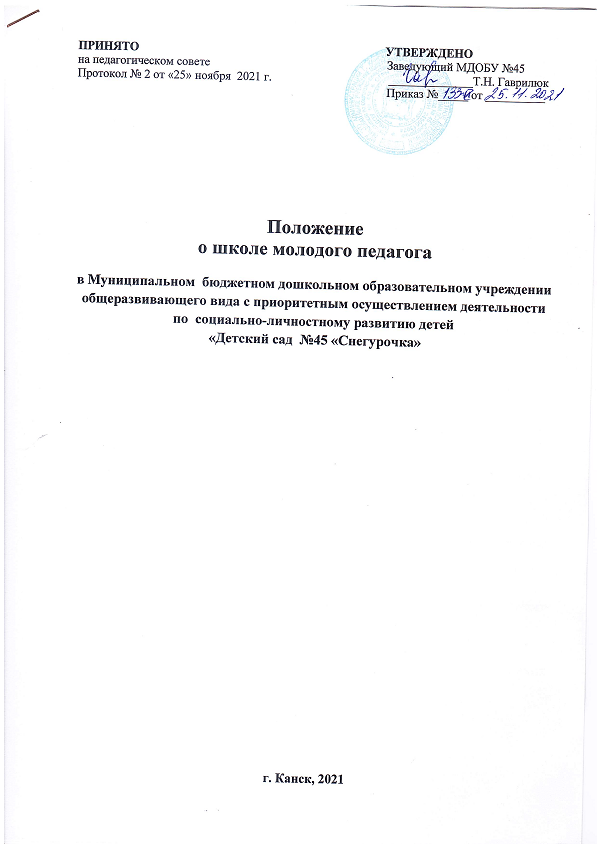 